Plaisirs chaleureux et douillets avec les chips Lay’s Winter EditionsOctobre 2015 – Avec les Lay’s Winter Editions, Lay’s débarque à nouveau avec des nouveautés hivernales et nous garantit des instants chaleureux et douillets. En cette fin d’année, les amateurs de chips belges auront la chance de découvrir Lay’s Winter Editions Bratwurst (aux saveurs délicatement épicées et fumées) et Lay’s Winter Editions Cheese Fondue (au goût riche et onctueux du fromage). Outre l’originalité des saveurs, l’emballage ne manquera pas non plus de séduire le consommateur grâce au côté vintage du tricot jacquard représenté. Cela a d’ailleurs inspiré la chaîne de distribution belge veritas qui nous propose un modèle d’écharpe jacquard à tricoter soi-même. Vos papilles sautillent-elles déjà comme Rodolphe, le renne au nez rouge? Qu’elles se rassurent. Les Winter Editions seront disponibles en Belgique jusqu’à fin mars 2016. Pour plus d’actualités, rendez-vous sur lays.be ou facebook.com/LaysBelgium. DES SAVEURS TYPIQUEMENT DE SAISON Des journées de plus en plus courtes et des températures en chute libre justifient non seulement des tenues plus chaudes et plus douillettes, mais aussi de repas fumants et chaleureux. Lay’s a décidé́ de combiner les deux cette saison et propose temporairement deux nouvelles variétés Lay’s Winter Editions directement inspirées de plats typiquement hivernaux. Envie d’organiser une soirée tricot entre amies ? Ou d’un savoureux barbecue hivernal ? Profitez-en pour servir ces deux nouveautés. Ambiance hivernale assurée.  Lay’s Winter Editions Bratwurst s’adresse aux amateurs de chips qui privilégient les goûts épicés et fumés typiquement de saison, comme la saveur exquise de cette saucisse fumée. Lay’s Winter Editions Cheese Fondue procure un délicieux arôme de fromage, riche et crémeux à souhait. Impossible de résister à l’envie d’une bonne fondue savoyarde en famille ou entre amis.VERITAS VOUS INITIE A LA TECHNIQUE DU JACQUARD Les Lay’s Winter Editions ne sont pas seulement savoureuses. Elles sont irrésistibles, dans leur emballage au look vintage inspiré par un motif jacquard, un grand classique bien connu des adeptes du tricot. Lay’s s’est adressé́ à̀ veritas, le spécialiste du tricot en Belgique, qui s’est pris au jeu et qui nous propose un superbe motif et une belle harmonie de couleurs. .JACQUARD OU FAIR ISLE ? Ce motif et cette technique de tricot est connue sous le nom de jacquard. Mais saviez-vous qu’il serait plus correct de parler de la technique Fair Isle ? Jacquard est en fait le nom de l’inventeur du métier à tisser à cartes perforées. Aujourd’hui, le terme est entré́ dans le jargon du tricot pour désigner la technique Fair Isle, du nom de l’île écossaise d’où elle est originaire. D’aprés la légende, ce seraient les Espagnols échoués sur l’île en 1588 avec leur bateau l’Armada qui auraient enseigné́aux habitantes de l île à tricoter en combinant différentes couleurs. Mais il est plus vraisemblable que les motifs leur aient été apportés par les bateaux scandinaves de passage. Mais ce n’est qu’après le retour des soldats aux Etats-Unis à la fin de la deuxième Guerre mondiale que la technique s’est réellement répandue dans le reste du monde et que l’on a commencé à assister à la multiplication des couleurs et des motifs. ###NOTE A L’INTENTION DE LA REDACTION (NON DESTINEE A ETRE PUBLIEE)La nouvelle magazine de tricotage de veritas est disponible à partir de maintenant dans les magasins de veritas avec d’autres creations DIY de tricotage. Contactez Bebble PR pour recevoir votre exemplaire! Pour de plus amples informations :Bebble, Ilse Lambrechts, Tél. : + 32 (0) 476 98 11 55, ilse@bebble.beImages disponibles sur http://www.bebble.beÀ propos de PepsiCo							    Les produits PepsiCo sont consommés un milliard de fois par jour dans plus de 200 pays et régions du monde. En 2014, PepsiCo a enregistré un chiffre d’affaires net de plus de 66 milliards de dollars, grâce à son portefeuille de marques complémentaires d’alimentation et de boissons : Frito-Lay, Gatorade, Pepsi, Quaker et Tropicana, etc. Composé d'une large gamme de boissons et de produits alimentaires savoureux, le portefeuille de produits PepsiCo comporte notamment 22 marques phares générant chacune un chiffre d'affaires annuel estimé à plus d'1 milliard de dollars.Au cœur de l’ADN de PepsiCo, le projet Performance With Purpose nous conduit à générer des performances financières de premier ordre, tout en créant une croissance durable et une valeur d’entreprise. Cela se traduit par : proposer une large gamme de boissons et de produits alimentaires plaisir et sains, réduire au maximum notre empreinte environnementale et nos coûts d'exploitation par l’innovation, offrir à nos collaborateurs un cadre de travail à la fois agréable et sécurisant, et enfin s’investir auprès des communautés locales au sein desquelles nous sommes présents, les soutenir et les respecter. Pour plus d'informations, rendez-vous sur www.pepsico.com. PepsiCo BeLux propose des marques de renom telles que 7UP, Alvalle, Doritos, Duyvis, Gatorade, Lay's, Looza, Mirinda, Mountain Dew, Naked, Pepsi, Quaker, Smiths, Snack a Jacks et Tropicana et compte parmi les 8 principales sociétés agroalimentaires de Belgique. En Belgique et au Luxembourg, Pepsico Belux occupe quelque 900 collaborateurs répartis sur trois sites, dont deux usines de production. Pour de plus amples informations, veuillez consulter: www.pepsico.be. 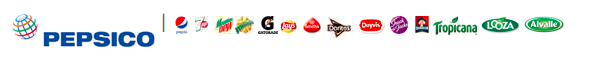 